GUÍA DE ORIENTACION¿Qué necesito saber?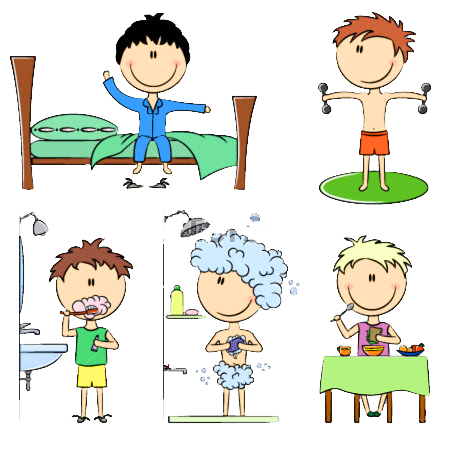 Entonces:Practicar es: hacer o realizar una conducta varias veces y en distintas situaciones de la cotidianeidad o de la vida diaria.En esta guía vamos a reflexionar sobre el bienestar y los “Hábitos de Vida Saludable” Llamamos hábitos de vida saludable a todas aquellas conductas que tenemos asumidas como propias en nuestra vida cotidiana y que inciden positivamente en nuestro bienestar físico, mental y social.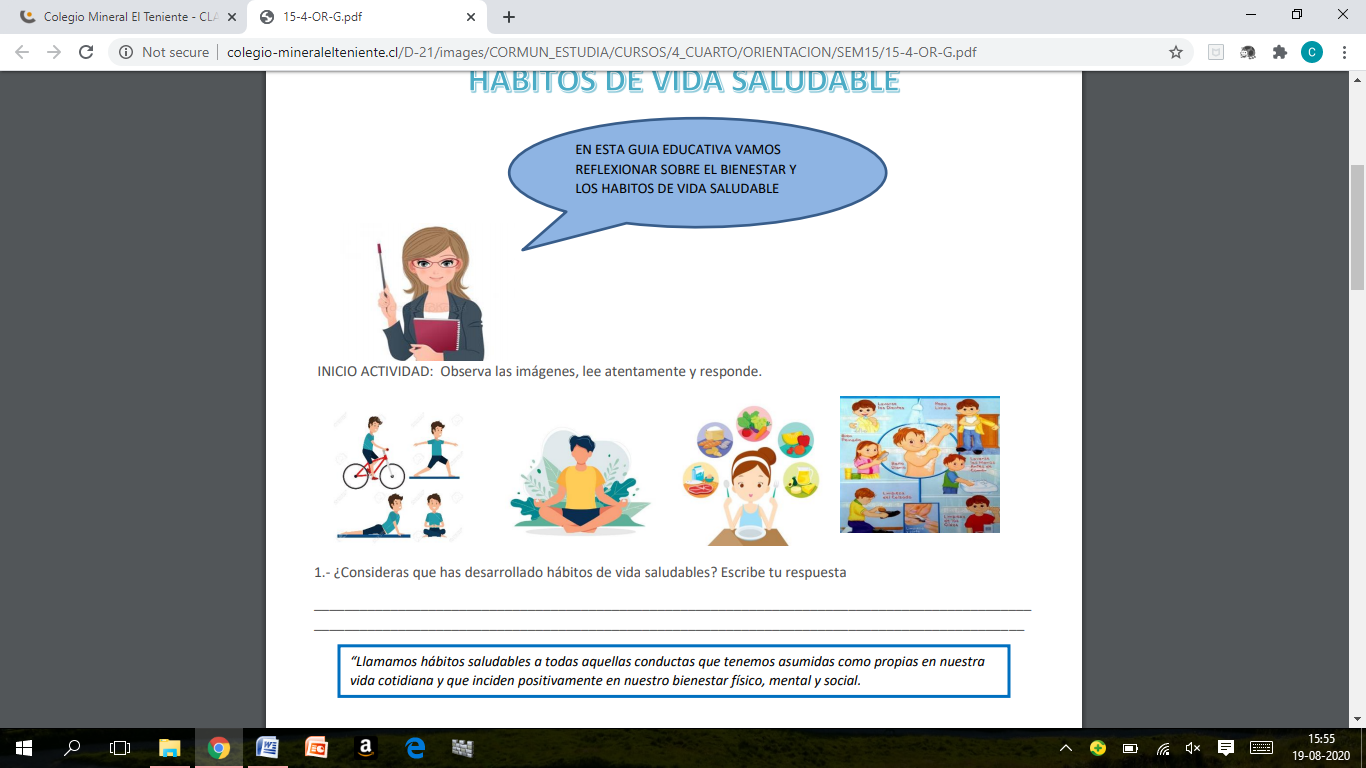 Para lograr un bienestar físico y mental y formar hábitos de vida saludable, tenemos que realizar una serie de actividades.Actividad: Lee las 10 actividades de la imagen y clasifícala según su categoría, escribiendo los números dentro de cada recuadro, esta clasificación es a nivel explicativo, ya que, en realidad todas las actividades contribuyen a una buena salud física y mental de manera integral.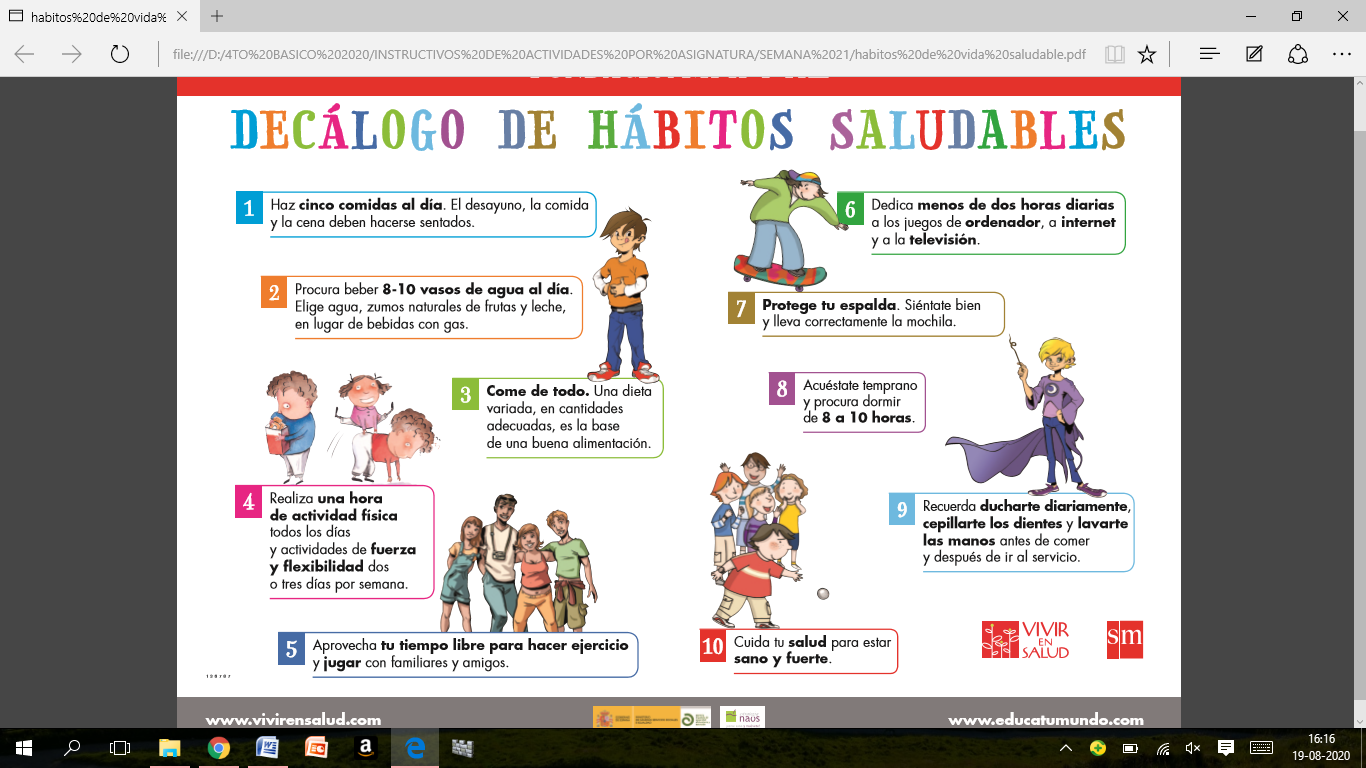 Actividad 2: Dibuja 3 actividades que realizas diariamente, de las observadas anteriormente, y que contribuyen a tú bienestar físico y mental.Nombre:Curso: 4°A   Fecha: semana N° 21¿QUÉ APRENDEREMOS?¿QUÉ APRENDEREMOS?¿QUÉ APRENDEREMOS?Objetivo (s): OA 4: Practicar en forma autónoma conductas protectoras y de autocuidado, como: mantener una comunicación efectiva con la familia o adulto de su confianza, resguardar la intimidad, (por ejemplo, evitando exponer información personal, fotos íntimas a través de redes sociales, protegiéndose de manifestaciones de índole sexual inapropiadas), seleccionar y acudir a fuentes de información confiables .(personas significativas, libros y páginas de internet especializadas), realizar un uso seguro de redes sociales.Objetivo (s): OA 4: Practicar en forma autónoma conductas protectoras y de autocuidado, como: mantener una comunicación efectiva con la familia o adulto de su confianza, resguardar la intimidad, (por ejemplo, evitando exponer información personal, fotos íntimas a través de redes sociales, protegiéndose de manifestaciones de índole sexual inapropiadas), seleccionar y acudir a fuentes de información confiables .(personas significativas, libros y páginas de internet especializadas), realizar un uso seguro de redes sociales.Objetivo (s): OA 4: Practicar en forma autónoma conductas protectoras y de autocuidado, como: mantener una comunicación efectiva con la familia o adulto de su confianza, resguardar la intimidad, (por ejemplo, evitando exponer información personal, fotos íntimas a través de redes sociales, protegiéndose de manifestaciones de índole sexual inapropiadas), seleccionar y acudir a fuentes de información confiables .(personas significativas, libros y páginas de internet especializadas), realizar un uso seguro de redes sociales.Contenidos: Plan de SexualidadContenidos: Plan de SexualidadContenidos: Plan de SexualidadObjetivo de la semana: Practicar en forma autónoma conductas protectoras y de autocuidado, como: mantener una comunicación efectiva con la familia o adulto de su confianza, observando ejemplos y desarrollando actividades mediante guía de aprendizaje Objetivo de la semana: Practicar en forma autónoma conductas protectoras y de autocuidado, como: mantener una comunicación efectiva con la familia o adulto de su confianza, observando ejemplos y desarrollando actividades mediante guía de aprendizaje Objetivo de la semana: Practicar en forma autónoma conductas protectoras y de autocuidado, como: mantener una comunicación efectiva con la familia o adulto de su confianza, observando ejemplos y desarrollando actividades mediante guía de aprendizaje Habilidad: PracticarHabilidad: PracticarHabilidad: PracticarDESCANSO:HIGIENE:SALUD MENTAL:ACTIVIDAD FISICA:ALIMENTACION: